健康せたがやプラン(第二次)後期　概要版（平成２９年度～３３ 年度）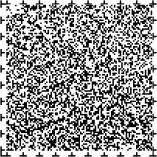 平成２９年３月世田谷区※本編をご覧になりたい方は、ホームページをご覧ください。 「健康せたがやプラン（第二次）後期」とは、平成24年３月に策定した10か年の総合保健計画「健康せたがやプラン（第二次）」の中間地点にあたり、この間の社会情勢や新たな健康課題等に対応するため、このたび、後期プランに改定いたしました。なお、後期プランの計画期間は、平成２９年度から３３年度までの５年間です。●後期プランにおける主な課題　区民の健康状況は比較的良好なものと推測され、「健康」に対する意識も高く、健康づくりに取り組んでいる方も多くいる一方で、次の課題があります。○区民の平均寿命は伸びていますが、６５歳健康寿命は横ばいです。○意識があっても実践に結びつかない人や健康づくりに関心のない人などがいます。○生活習慣病では、３０歳代から医療費が高くなりはじめ、性別や年代によって気をつける病気や症状に特徴があります。○区民の地域の健康づくりに関するサークル等への参加意向は低く、地域における人とひとのつながりも弱いと感じている傾向があります。●後期プランの基本的な考え方　後期プランは、世田谷区における健康づくりに関する基本的な事項を定めた世田谷区健康づくり推進条例に基づく第二次プランの基本理念を継承するとともに、平成２８年７月開始の新たな地域包括ケアシステムを踏まえ、全区民を対象に、病気や障害、支援の必要の有無に関わらず広く捉え、区民や地域団体等と共同し、参加と協働により多様な取組みを図ります。基本理念：「区民が生涯にわたり健やかでこころ豊かに暮らすことができる地域社会の実現」●後期プランのポイント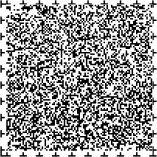 ○実践に結びつかない人や関心を持たない人に向けて、様々な機会を捉え、きっかけづくりになるよう働きかけます。○一人ひとりが健康に良いことを何かひとつ生活の中に加えられるよう区民全体に向けて啓発していく「健康づくり運動」を展開します。○地域団体、事業者等と連携し、それぞれの立場や方面から区民が生活の中で健康づくりを継続していくことができるよう支援していきます。○地域では、区民等の参画する機会や地域包括ケアの地区展開において、ひろく予防の観点から住民主体の取組みを支援したり、地域の特色を活かした「健康づくり運動」を展開していきます。●健康づくり施策健康づくり運動「健康せたがやプラス１（ワン）」：「誰でも」「楽しく」「簡単に」一人ひとりが健康に良いことを何かひとつ生活の中に加えられるよう、歩くこと・動くこと、食べることに着目し、様々な健康づくりの機会を通じて周知等し、多様な主体を巻き込み、広げるなどして取組みを促すよう働きかけます。【「歩こう、動こう」の働きかけ】ウォーキングイベント等の企画・実施、フィットネスクラブ等と連携した予防の取組み、サインの工夫、ウォーキングマップ、イベント等の紹介など【「かしこく、おいしく食べよう」の働きかけ】〝おいしい適塩等の食体験ができる講座“の実施、地域のイベントや食育講座等と連携した適塩等望ましい食習慣のきっかけづくりなど●主要な健康課題への対応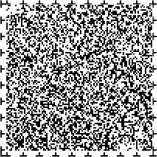 ≪重点施策≫　社会全体に大きな影響を及ぼす健康課題や区民の健康づくりの基本となる課題に対する施策を「主要な健康課題への対応」とし、戦略的かつ総合的に取り組みます。１.生活習慣病対策の推進目標：「健康」に関心を持ち、望ましい生活習慣および生活習慣病予防について知り、自分の身体状況を把握しながら積極的に健康の保持・増進に努めている。施策１：生活習慣病に係る知識の普及・啓発と望ましい生活習慣実践の支援　生活習慣病を予防するためには、食事や運動などの正しい生活習慣に関する知識を持ち、実践することが大切です。一人ひとりが自分に合った望ましい生活習慣を実践できるよう、生活習慣病やその予防に関する知識等の普及・啓発と実践の支援を行います。　★拡充　・体操やウォーキングなど、誰でも身近で気軽にできる健康づくり活動の促進と支援　・健康づくり活動団体の情報提供など、区民の自主活動を支援する情報の提供・発信　・「地域・職域連携推進連絡会」等を通じた普及・啓発等の推進　・全国健康保険協会（協会けんぽ)東京支部との連携・協働施策２：生活習慣の改善へのきっかけづくりと望ましい生活習慣を継続するための支援　各種健（検）診の実施、健康講座・教室等のイベントや事業を通じ、生活習慣を改善するきっかけづくりや、望ましい生活習慣を継続するための支援に取り組みます。　★新規　・民間活力を活用した個々の生活習慣病予防の支援　★拡充　・区内事業者を対象とした予防や改善の支援 ・障害者健診の実施施策３：生活習慣を改善するための支援の充実　各種健（検）診時における相談をはじめ、一人ひとりの状況に合わせた健康相談の実施や啓発用パンフレット等の配布、健康教室を開催し、糖尿病等の生活習慣病を改善するための支援を行います。 ２.食育の推進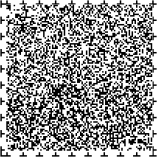 目標：区民一人ひとりが、食に関する正しい知識を持ち、望ましい食習慣の習得と実践により、生涯にわたり食を通して健康で豊かな生活を送っている。施策１：ライフステージに応じた食育の推進　母子保健事業や世代別の体験型食育事業などを通じ、多様な暮らしに対応した望ましい食習慣（食事の大切さ・必要性の理解、料理の組み合わせなどの食事をつくる力、食事を選択する力等）の普及・啓発と実践の支援による食育を推進します。　★新規　・若い世代の望ましい食習慣の実践や適正体重の維持に向けた検討施策２：生活習慣病予防と改善につながる食育の推進　望ましい食生活の習得に向けた食育講座の実施や食生活・栄養相談などの機会を通じ、かしこくおいしく生活習慣病予防の食生活の改善実践につなげていきます。　★拡充　・「世田谷区食育ガイドブック」等を活用して食育を進める区民を増やす取組みの推進施策３：食育を通じた地域社会づくりの推進　異世代交流による共食を通じ、食事マナーや食文化の継承、食糧の生産・流通・消費を学ぶなど、望ましい食事の実践と家庭や地域等で食事をおいしく楽しむことの大切さを知る機会を設けます。　★拡充　・ホームページ等を活用した健康な食生活を実施するための情報発信３.こころの健康づくり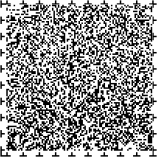 目標：自らのこころの不調や精神疾患について理解し、ストレス対処や早期に相談するなど適切　な行動がとれる。また、身近な人のこころの不調に気がつき、声かけや適切な相談・支援へのつなぎを行うことができる。施策１：精神疾患についての偏見や誤解のない地域づくり　様々な機会を活用しながら、こころの不調や精神疾患についての普及・啓発、情報発信事業等により、精神疾患についての偏見や誤解のない地域社会づくりに取り組みます。施策２：当事者・家族を中心に捉えた相談支援の体制強化　相談窓口の充実や地域のネットワークの構築、精神保健に携わる人材育成を図り、地域でのこころの病に対する早期支援と家族支援を強化するとともに、精神障害者の地域生活支援を推進します。　★拡充　・夜間・休日の電話相談の実施施策３：適切な治療のための精神保健・医療の連携及び支援の充実のための地域精神保健の連携強化　地域における精神保健・医療の連携の強化により、精神疾患等の早期発見、早期支援につなげ、地域住民及び精神保健医療福祉関係機関に支えられた地域精神保健のしくみづくりに取り組みます。　★拡充　・「(仮称)こころの相談機能等の強化検討専門部会」の設置施策４：総合的な自殺予防対策の推進　ゲートキーパー講座の実施や、地域の関係団体等で構成する自殺対策協議会の運営などを通じ、区、区民、事業者等が一体となって総合的な自殺対策に取り組みます。　★拡充　・自殺対策協議会等への「(仮称)世田谷区自殺対策計画」のあり方に関する提案と検証の実施４.がん対策の推進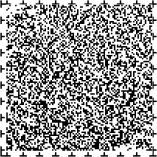 目標：区民一人ひとりが、がんに関する理解を深め、予防に努めている。また、地域で、がん患者や家族が、理解や必要な支援を受けながら安心して生活している。施策１：がん予防の推進　最新の科学的根拠に基づく「日本人のためのがん予防法」を活用して、区民の生活習慣見直しを支援するなどがん予防を推進します。　★新規　 ・若い世代に向けたヒトパピローマウイルス(ＨＰＶ)感染予防の啓発施策２：がんの早期発見に向けた取組みの推進　がんの早期発見に向けたしくみづくりを引き続き進めるとともに、がん検診の結果を活用して精密検査の受診勧奨等精度管理の向上を図ります。　★拡充　 ・胃がん検診における内視鏡検査の導入　 ・がん検診データを活用したがん検診事業評価の検討施策３：がんに関する教育・啓発の推進 児童・生徒や働き盛りの世代等ライフステージに応じて、関係団体等と協働してがんに関する正しい知識の普及・啓発を進めるほか、多様な媒体・手法を活用した情報提供を行います。 ★新規 　 ・がんの予防、健診、患者家族支援、医療等に関するポータルサイトの開設 ★拡充    ・がん検診連携拠点病院や患者団体等と連携したがん教育の実施施策４：がん患者や家族等への支援の充実  がん患者・経験者やその家族等の不安を和らげ、地域で自分らしい暮らしを続けることができるような取組みを広げていきます。 ★新規  ・身近な施設を活用した、がん患者やその家族等が必要とする情報の発信　・思春期・若年成人世代のがん患者に対する支援の検討 ★拡充　・がん患者等の生活を支えるネットワークの構築　・関係機関等と連携した、がん患者の就労と治療の両立●一人ひとりの健康づくりの支援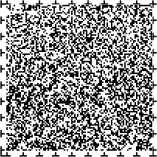 　区民一人ひとりの健康保持・増進をめざし、それぞれのライフステージや個々の健康状況等に応じた健康づくり施策に取り組みます。５.親と子の健康づくり６.思春期の健康づくり７.健康長寿の推進８.女性の健康づくり９.口と歯の健康づくり10.たばこ・アルコール対策・薬物乱用防止対策の推進●健康に関する安全と安心の確保　区民の健康に関する安全と安心を確保するための環境整備等を推進します。11.健康的な生活環境の推進12.食の安全・安心の推進13.感染症予防対策の推進14.健康的な生活環境の推進●地域の健康づくり　総合支所は区民の直接的な窓口として、これまで培ってきた区民参加と協働を礎に、参加と協働を働きかけながら、具体的な事業を実施していきます。さらに、よりきめ細かで区民に密着した事業展開を行うため、地区を単位に区民の主体的な行動の支援に努めていきます。また、地域包括ケアの地区展開において、健康づくりについて、専門性を活かし広く予防の観点から、住民主体の取組みをバックアップし、解決に向けていきます。●評価指標と目標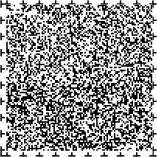 　◇後期プラン全体像に対する評価指標と目標　　後期プランの３つの目標（全体像）に対する評価指標として、区民の「主観的健康感」、「健康状態」や「生活満足度」を視点とする指標とめざす目標を設定しました。めざす目標の設定年度は、後期プランの最終年度である平成33 年度末としています。　◇施策の評価指標とめざす目標　　第二次プランでは、施策ごとに評価指標（区のサービス成果を測る活動指標と、行政活動による区民への効果や効用、目的達成などの成果指標）を設け、施策の達成状況を客観的に評価しました。後期プランにおいても、２つの視点をもとに、各施策の評価指標を設定し、評価します。また、それぞれの評価指標に「めざす目標」を設定し、設定年度を後期プランの最終評価年度である平成33年度（予定）とします。これらの指標を活用して、後期プランの評価を行うとともに、第二次プランの総括を行っていきます。健康せたがやプラン（第二次）後期　概要版（平成29年～33年度）平成29年３月編集・発行　世田谷区総合支所・世田谷保健所〒154-8504　東京都世田谷区世田谷4-22-35電話　03-5432-2433FAX 　03-5432-3022（世田谷保健所　健康企画課）（広報印刷物登録番号　No．1494）